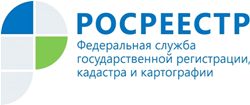 Управление Росреестра по Республике АдыгеяРеализацию закона о гаражной амнистии обсудили на совещании с органами местного самоуправления АдыгеиУправлением Росреестра по Республике Адыгея совместно с Комитетом Республики Адыгея по взаимодействию с органами местного самоуправления проведено совещание по вопросам реализации Федерального закона от 05.04.2021 № 79-ФЗ «О внесении изменений в отдельные законодательные акты Российской Федерации» (закон о «гаражной амнистии»).В совещании приняли участие представители всех муниципальных образований Республики Адыгея, сотрудники Филиала ФГБУ ФКП «Росреестра по Республике Адыгея».Темой обсуждения явилось взаимодействие органов государственной власти и органов местного самоуправления с Росреестром в рамках реализации «гаражной амнистии», а также оказание гражданам содействия в оформлении прав на гаражи и земельные участки.Присутствующим разъяснили механизм предоставления гражданам земельных участков, находящихся в государственной или муниципальной собственности, на которых размещены гаражи, возведенные до введения в действие Градостроительного кодекса Российской Федерации, а также определили перечень документов, необходимых для приобретения гражданами земельных участков, расположенных под такими объектами гаражного назначения.Как отметила начальник отдела ведения ЕГРН, повышения качества данных ЕГРН Зарема Кохужева,  Управление в пределах предоставленных органу регистрации прав полномочий готово в оперативном порядке к проведению рабочих встреч, совещаний  по выстраиванию процесса взаимодействия с органами государственной власти и органами местного самоуправления на территории Республики Адыгея, в том числе по подаче указанными органами заявлений о государственном кадастровом учете и государственной регистрации прав на гаражи и земельные участки под ними и оказанию консультативной помощи. Материал подготовлен Управлением Росреестра по Республике Адыгея --------------------------------------Контакты для СМИ:Пресс-служба Управления Росреестра по Республике Адыгея (8772)56-02-4801_upr@rosreestr.ruwww.rosreestr.gov.ru385000, Майкоп, ул. Краснооктябрьская, д. 44